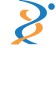 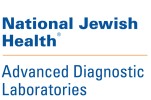 
March 13, 2020
 
IMPORTANT NOTICE: List Price Increase Effective June 1, 2020
 

Dear Valued Client,
 
National Jewish Health Advanced Diagnostic Laboratories is pleased to partner with you to provide high-quality results and the delivery of timely, actionable information via our specialized infectious disease/mycobacteriology, immunology and complement testing services. It is our purpose to provide cutting-edge testing that supports the needs of your patients, is proactive and is personalized. We also believe in continual, transparent communication with our valued clients and, as such, we are providing this 75-day advance notice regarding a change to our list price for tests.
 
Like most of you, we have experienced inflationary effects in our business, as well as price increases from our suppliers. We have worked to avoid adjusting our prices, but can no longer continue to absorb these additional costs. This letter serves as notification that our "list" or fee schedule pricing, including specialized assays, will increase beginning June 1, 2020. The new fee schedule is available upon request.
 
Thank you for your partnership and trust. We're honored to be a part of your passionate patient care. It is our pleasure to continue to assist you with your testing needs now and in the future. Please don't hesitate to contact us with any questions or suggestions.
 
For additional information or questions, please contact Client Services at 800.550.6227 or via email at clinreflabs@njhealth.org
 
 
Regards,
 
Lara Yourkin, MBA Associate Executive Director
Advanced Diagnostic Laboratories National Jewish Health
 
 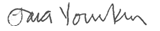 njlabs.org | 800.550.6227 (toll-free) | 800.652.9556 (fax)njlabs.org | 800.550.6227 (toll-free) | 800.652.9556 (fax)Unsubscribe from emails from this list.